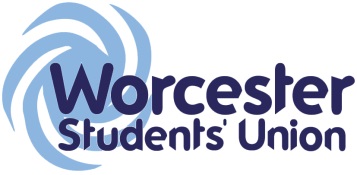 Executive Officer Report to Student CouncilOfficer Name / Role: Hemaka Pathiranage, Vice President Student ActivitiesDate of report: 07/03/2016What work have you been undertaking towards your objectives since the last meeting? Please limit this to 5 items.Varsity fixture and venues sorting. Celebration Week planning.Monthly meetings with Sports and Societies.University clothing tender processWhat progress have you made on actions you have been mandated by Student Council to carry out?Officer ReportApprovals of Sports and societies List up to 5 other duties of note have you been carrying out within your role and state how has this been benefitting students?Meeting with each sports club and societies/ #TeamWorc Committee meetingsWomen in SportRecreation SportsMonthly awards/ Open Days Varsity/ Global Athlete What are the 5 key tasks you aim to get done before the next meeting?Discussion on student achievement newsletters/ magazine. Discussion with accommodation and residential ambassadors to sort events based on Halls. Varsity.Volunteering deadlines and celebration week Looking in to how we can promote student event through our blog videos.